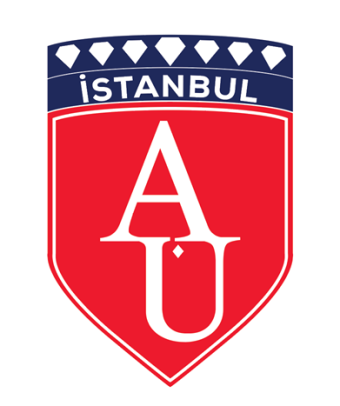 T.C.ALTINBAŞ ÜNİVERSİTESİLisansüstü Eğitim Enstitüsü…………….Anabilim Dalı / ProgramPROJE BAŞLIĞIÖğrenci Adı SOYADIYüksek Lisans PROJESİDanışmanUnvanı Adı SOYADI İstanbul, YILİTHAF<Opsiyoneldir. Kullanılmadığı takdirde bu sayfa projeden çıkarılmalıdır.> 12 punto ve Times New Roman olacak şekilde yazılır. Bu açıklamayı silmeyi unutmayın!ÖNSÖZ<Opsiyoneldir. Kullanılmadığı takdirde bu sayfa projeden çıkarılmalıdır.>12 punto ve Times New Roman olacak şekilde yazılır. Bu açıklamayı silmeyi unutmayın!ÖZETPROJE BAŞLIĞIYazarın SOYADI, Adı  Yüksek Lisans Projesi, Anabilim Dalı, Altınbaş ÜniversitesiDanışman:Tarih: Ay/YılSayfa: (ÖZET’ten itibaren sayılacak)[Projenin özeti 350 kelimeyi geçmemelidir.]Anahtar Kelimeler: Proje Yazımı, Proje Şablonu (En az 5, en fazla 7 kelime olmalıdır.)ABSTRACTTITLE OF THE PROJECTAuthor’s SURNAME, Name Master Project, Department, Altınbaş University,Supervisor:Date: Month/YearPages: (Total page number, starting from ABSTRACT page)[This is the abstract of the project. It should have no more than 350 words.]Keywords: Project Writing, Project Format (Should be min. 5 words, max. 7 words.)İÇİNDEKİLERSayfaÖZET	viiiABSTRACT	ixTABLO LİSTESİ	xiŞEKİL LİSTESİ	xiiÇİZELGE LİSTESİ…………………………….……………………………….…………..xiiiKISALTMALAR	xivSEMBOL LİSTESİ	xv1.	GİRİŞ	11.1	birinci derece ALT BAŞLIK	11.2	birinci derece ALT BAŞLIK	11.3	birinci derece ALT BAŞLIK	11.3.1	İkinci Derece Alt Başlık	11.3.1.1	Üçüncü derece alt başlık	12.	İKİNCİ BÖLÜM	22.1	BİRİNCİ DERECE ALT BAŞLIK	22.2	BİRİNCİ DERECE ALT BAŞLIK	22.2.1	İkinci Derece Alt Başlık	2REFERANSLAR	4EK A	8TABLO LİSTESİ (OPSİYONEL)SayfaTablo 2.1: Önemli Parçacıklar.	3ŞEKİL LİSTESİ (OPSİYONEL)SayfaŞekil 2.1: Altınbaş Üniversitesi 10. Yıl Logosu.	2ÇİZELGE LİSTESİ (OPSİYONEL)SayfaÇizelge 2.1: 122. 2005-2010/3……………………………………...…………………………..3KISALTMALARSEMBOL LİSTESİ (OPSİYONEL)Yazılan projelerde, proje metni 1. Giriş ve Amaç, 2. Genel Bilgiler, 3. Gereç ve Yöntem, 4. Bulgular, 5. Tartışma ve Sonuç Bölümlerinden oluşmalıdır. Bu bölümlerde yer alması gereken içerik bilgileri aşağıda detaylı olarak sunulmuştur:GİRİŞ ve AMAÇBu bölümde doğrudan projenin konusu ile ilgili bilgiler verilmeli, takiben projenin amacı ve önemi, araştırma problemi, konuyu çalışma nedenleri, bilime katkı ve/veya yöntem açısından ne gibi yenilikleri hedeflediği yazılmalıdır. Bilgiler kaynaklar ile desteklenmeli ve yorum yapılmadan verilmelidir. Giriş ve amaç kısmında yukarıda belirtilen tüm unsurlar açık ve net biçimde yer almalıdır.GENEL BİLGİLERBu bölümün amacı, proje çalışmasının anlaşılırlığına fayda sağlayacak güncel literatür bilgilerinin verilmesidir. Proje konusunun teorik ve pratik temelleri ile ilgili literatür çalışmaları belli bir düzen ve sistematik biçimde özetlenmeli, gerektiğinde alt başlıklar da kullanılarak ayrıntılı bilgiler verilmelidir. Alt başlıklar konunun genel akışına uygun olmalı, genelden özele doğru gidilerek konu proje çalışmasına getirilmelidir. Genel bilgiler (kavramsal çerçeve) giriş ve amaç kısmında açıklanan çalışmanın amacı, araştırma sorusu/soruları vb. kavramsal çerçeve açısından irdelemeli, nelerin çalışma kapsamı içinde bulunduğunu, nelerin kapsam dışında bırakıldığını göstermeli, araştırma amacını gerçekleştirmeye yönelik – araştırma sorularını test etmeye yönelik hipotezler oluşturulmasını sağlamalıdır.GEREÇ ve YÖNTEMBu bölümde proje çalışmasının metodolojisi, yeri ve tarihi, araştırmanın tipi, evreni ve örneklemi, örnekleme yöntemi, değişkenler, değişken tanımları ve ölçüm biçimleri, veri toplama araçları ve yöntemi, verileri analiz biçimi gerekiyorsa sınırlılıklar ve karşılaşılan güçlükler açıklanmalıdır. Gereç ve yöntem bölümü ayrıntılı sunulmalıdır. Kullanılan gereç ve yöntem, daha önce başka araştırmacılar tarafından kullanılmış ve yayınlanmışsa bu kaynaklara atıf yapılmalı, varsa değişiklik yapılan bölümler ayrıntılı olarak belirtilmelidir. Okuyucuya kolaylık sağlaması açısından gereç ve yöntem bölümü alt başlıklara ayrılabilir. Canlılar üzerinde uygulama yapılarak gerçekleştirilecek her türlü araştırmada belirli etik kurallara uyulması zorunlu olduğundan, araştırmaya başlamadan önce gerekli durumlarda ilgili etik kurullardan izin belgesi alınmalı, etik iznin alındığı bu bölümde belirtilmeli, etik kurul onayı proje metninin sonunda ekler bölümünde yer almalıdır. Projenin kapak sayfasındaki proje adı ile proje metninin sonuna eklenmesi gereken etik kurul onay sayfasındaki proje adı aynı olmalıdır. Metodoloji ve uygulanan teknikler doğrudan doğruya araştırmanın hipotezlerini test etmeye, böylelikle araştırma sorularını ele alarak araştırmanın amacını gerçekleştirmeye yönelik olmalıdır.Keşfedici veya betimleyici yöntemler kullanılıyorsa da bu bölümde araştırma sorularının yanıtlanarak araştırma amacının gerçekleştirilmesi hedeflenmelidir.BULGULARAmaçlar doğrultusunda incelenen, problem çözümüne ışık tutucu nitelikteki bütün bulgular verilmelidir. Bu bölümde çalışmanın sonuçları, istatistiksel anlamlılık düzeyleri ile verilmelidir. Bulguların sunumunda tablo, grafik, şekil ve resim gibi anlatım araçlarından yararlanılmalıdır. Projenin daha kolay anlaşılabilmesi için sayısal bulguların tercihen bar/pie vb. diyagramlar kullanılarak verilmesi ancak diyagramı verilen bulgunun mutlaka tablosunun da projenin Ek’ler bölümünde verilmesi gerekmektedir. TARTIŞMA ve SONUÇTartışma bölümü, projenin yorum kısmıdır. Elde edilen bulgular bu konuda yapılan diğer araştırmalarla karşılaştırılmalı, onlara benzer ve onlardan farklı tarafları ortaya konulmalı, literatüre uyan ve uymayan sonuçlar muhtemel nedenleri ile birlikte tartışılmalı ve bulguların ne anlama geldiği yorumlanmalıdır. Elde edilen sonuçların ileri sürülen hipotezi destekleyip desteklemediği/hipotezin doğrulanıp doğrulanmadığı belirtilmelidir. Nihai amacın hipotezler, araştırma soruları üzerinden araştırma amacının gerçekleştirilmesi olduğu unutulmamalı, elde edilen bulgular bu bağlamda ede alınmalıdır.Tartışma, bulguların sunum sırasına göre yapılmalıdır. Tartışma bölümü Bulgular bölümünde verilen bilgilerin tekrarı olmamalıdır. Tartışma yapılırken projenin “giriş ve amaç” ile “genel bilgiler” bölümlerinde anlatılan bilgilerin tekrarından kaçınılmalı; elde edilen verilerle ilişkili önceki araştırma sonuçları göz önünde bulundurularak yorumlamada bulunulmalıdır. Tartışma bölümünün sonunda araştırmadan elde edilen bilgilerin ışığında varılan sonuçlar açık, kısa ve anlaşılır bir tarzda yazılmalı, araştırmanın amacının ne ölçüde gerçekleştiği ve varsa araştırmacının önerileri belirtilmelidir. Öneriler araştırmanın amacı ve sonuçlarıyla doğrudan bağlantılı olmalıdır.  GİRİŞİlk paragraf.İkinci paragraf.birinci derece ALT BAŞLIKİlk paragraf.İkinci paragraf.birinci derece ALT BAŞLIKİlk paragraf.birinci derece ALT BAŞLIKİlk paragraf.İkinci paragraf.İkinci Derece Alt Başlıkİlk paragraf.Üçüncü derece alt başlıkİlk paragraf.İkinci paragraf.Dördüncü Derece Alt Başlıkİlk paragraf.İKİNCİ BÖLÜMAşağıdaki şekil (Şekil 2.1), şekil yazısının nasıl kullanılacağını ve şekil listesinde nasıl gösterileceğini göstermektedir.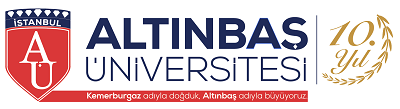 Şekil 2.1: Altınbaş Üniversitesi 10. yıl logosu.BİRİNCİ DERECE ALT BAŞLIKProjede denklem yazmak için Microsoft Word denklem yazma aracı ya da MathType kullanılabilir. Ekran görüntüsü olarak eklenen denklemler kabul edilmeyecektir. Örnek denklem kullanımı aşağıdaki Eşitlik (2.1)’de gösterilmiştir.BİRİNCİ DERECE ALT BAŞLIKİkinci Derece Alt BaşlıkTablo 2.1’de örnek tablo kullanımı gösterilmektedir.Tablo 2.1: Önemli parçacıklar.Çizelge 2.: 122. 2005-2010/3REFERANSLARAPA REFERANS STİLİÖğrenciler Sosyal Bilimler alanındaki projelerine alıntı ve bibliyografya eklerken APA tarzı referans yazım şeklini kullanmalıdır. APA tarzı referans için daha fazla bilgiyi APA'nın resmi web sitesinde bulabilirler.Tek Yazarlı KitapYazarın Soyadı, Yazarın İsminin Baş Harfi. (Yıl). Kitabın adı. Basım Yeri: Yayınevi. Brown, J. D. (1998). Understanding research in second language learning.Cambridge: Cambridge University Press.İki Yazarlı KitapPage, A. C. ve Stritzke, W. G. K. (2015). Clinical psychology for trainees: Foundations of science-informed practice (2nd ed.). Cambridge: Cambridge University Press.Üç Yazarlı KitapWolfe, J. M., Kluender, K. R., Dennis, L. M., Bartoshuk, L. M., Herz, R. S., Lederman, S. J. ve Merfeld, D. M. (2015). Sensation & perception (4th ed.). Sunderland, MA: Sinauer Associates.Kitap, Üçüncü Baskı, Yazar Jr. Kısaltması KullanımıYazarın Soyadı, Yazarın İsminin Baş Harfi., Jr. (Yıl). Kitabın adı. Basım Yeri: Yayınevi.Mitchelle, T. R., & Larson, J. R., Jr. (1987). People in organizations: An introduction to organizational behavior (3rd ed.). New York: McGraw-Hill.Grupların Yayınladığı KitapGrubun Adı. (Yıl). Kitabın adı (Varsa eğer belge no’yu yazınız.). Basım Yeri: YazarMilli Eğitim Bakanlığı. (2008). Adım adım ÖSS tercih danışmanlığı kaynak kitabı.Ankara: Yazar.Yazarı veya Editörü Olmayan KitapKitabın adı. (Kaçıncı baskı olduğu). (Yıl). Basım Yeri: Yayınevi.Merriam-Webster’s collegiate dictionary (10th ed.). (1993). Springfield, MA: Merriam-Webster.Editörlü KitaplarYazarın Soyadı, Yazarın İsminin Baş Harfi. (Ed.). (Yıl). Kitabın adı. Basım Yeri: Yayınevi.Ataman, A. (Ed.). (2001). Gelişim ve öğrenme. Ankara: Gündüz Eğitim ve Yayıncılık.Kitapların Düzeltilmiş BaskılarıYazarın Soyadı, Yazarın İsminin Baş Harfi. (Yıl). Kitabın adı (Gözden geçirilmiş baskı). Basım Yeri: Yayınevi.Büyüköztürk, Ş. (2006). Deneysel desenler (Gözden geçirilmiş baskı). Ankara: Pegem Yayınları.Editörlü Bir Kitapta Yer Alan Bir Bölüm ya da MakaleYazarın Soyadı, Yazarın İsminin Baş Harfi. (Yıl). Makalenin veya kitap bölümünün başlığı. Editörün İsminin Baş Harfi. Soyadı (Ed./Eds.). Kitabın adı (ss. sayfa numaraları). Basım Yeri: Yayınevi.Şimşek, N. ve Kılıç, E. (2004). Davranışçı öğrenme kuramları. A. Ataman (Ed.),Gelişim ve öğrenme (ss. 281-295). Ankara: Gündüz Eğitim ve Yayıncılık.Çok Ciltli Çalışmaların Bazı CiltleriYazarın Soyadı, Yazarın İsminin Baş Harfi. (Yıl1-Yıl2…). Çalışmanın adı (C.Cilt1- Cilt2). Basım Yeri: Yayınevi.Koch, S. (1959-1963). Psychology: A study of science (Vols. 1-6). New York: McGraw-Hill.Bir Kitabın İngilizce ÇevirisiYazarın Soyadı, Yazarın İsminin Baş Harfi. (Yıl). Kitabın adı (Çevirmenin İsminin Baş Harfi. Soyadı, Çev.). Basım Yeri: Yayınevi. (Orijinal çalışma ? yılında yayımlanmıştır)Johnson, A. P. (2014). Eylem araştırması el kitabı (Y. Uzuner & M. Ö. Anay, Çev.).Ankara: Anı Yayıncılık. (Orijinal çalışma 2005 yılında yayımlanmıştır)Ansiklopedi veya SözlükYazarın Soyadı, Yazarın İsminin Baş Harfi. (Yıl). Ansiklopedi veya sözlüğün adı.Basım Yeri: Yayınevi.Sadie, S. (Ed.). (1980). The new Grove dictionary of music and musicians (6th ed, Vols. 1-20). London: Macmillan.İngilizce Olmayan KitapYazarın Soyadı, Yazarın İsminin Baş Harfi. (Yıl). Kitabın orijinal adı [Kitabın başlığının İngilizce veya Türkçe çevirisi]. Basım Yeri: Yayınevi.Piaget, J., & Inhelder, B. (1951). La genèse de l’ idée de hasard chez l’enfant [The origin of the idea of chance in the child]. Paris: Presses Universitaires de France.Ansiklopediden Alınan KaynaklarYazarın Soyadı, Yazarın İsminin Baş Harfi. (Yıl). Ansiklopedideki bölümün adı.Ansiklopedinin adı (Cilt, Sayfa Numarası). Basım Yeri: Yayınevi.Öncül, R. (2000). Psikoloji. Eğitim ve eğitim bilimleri sözlüğü (C.1, S.501-503).İstanbul: Milli Eğitim.Yazarın adı olmadığı durumlarda, kaynağın adı yazarın adının yerine geçer.Dergiden Tek Yazarlı MakaleYazarın Soyadı, Yazarın İsminin Baş Harfi. (Yıl). Makalenin adı. Derginin Adı, Cilt(Sayı), sayfa numaraları.Aktay, Y. (1999). Aklın sosyolojik soykütüğü: Soy akıldan tarihsel ve toplumsal akla doğru. Toplum ve Bilim, 82, 114-140.Dergiden İki Yazarlı MakaleKaradağ, E. ve Öney, A. (2006). İlköğretim birinci kademesinde portfolyo dosyalarının değerlendirme aracı olarak kullanılabilirliği. Ahi Evran Üniversitesi Kırşehir Eğitim Fakültesi Dergisi, 7(2), 235-246.Bir Dergideki Üç İle Altı Arası Yazarlı MakaleDilmaç, B., Kulaksızoğlu, A. ve Ekşi, H. (2007). Bir grup fen lisesi öğrencisine verilen insani değerler eğitiminin insani değerler ölçeği ile sınanması. Kuram ve Uygulamada Eğitim Bilimleri, 7, 1221-1261.Altı Ya Da Daha Çok Yazarlı Bir Dergi MakalesiKahraman R. C., Borman, C., Hanımgil, M., Özler, H., Perçin, D., ve Sergen, L. (1993). Kroner kalp rahatsızlığının belirlenmesinde rol oynayan faktörler. Sağlık Psikolojisi,12(2), 301-307. Dergilerin Özel SayılarıHesapçıoğlu, M., (Ed.). (2002). Küreselleşme ve eğitim [Özel sayı]. Kuram ve Uygulamada Eğitim Bilimleri, 2(1).Baskıda Olan MakaleZekeriya, M., ve Kermenek, S. C. (Baskıda). Suçlu davranışların kalıtsal kökenleri kar mıdır? Çocuk Psikolojisi, 17, 24-31.Çevrimiçi Yayınlanan Haber Bülteni MakaleleriGören, R. (2007, Nisan). Bilgi toplumu süreci. Okul Öncesi Eğitim Haber Bülteni, 2,http://ooegm.meb.gov.tr/duyuru/bulten2.pdf. adresinden edinilmiştir.Günlük Gazeteden Alınmış MakaleYazarı belli olmayan: Memura enflasyon zammı. (2006, Eylül 29). Hürriyet Gazetesi,s.3Yazarı belli olan: Levent, D. (2006, Eylül 29). Teknolojiye Türk damgası. Hürriyet Gazetesi, s.8Günlük Gazete Makalesi, Arama Sonucu Bulunan Elektronik KopyaÇakmakçı, N. (2004, Eylül 13). Çabuk unutmayalım. Hürriyet Gazetesi. http://hurarsiv.hurriyet.com.tr/goster/haber.aspx?viewid=467797 adresinden edinilmiştir.Teknik ve Araştırma BelgeleriYazarın Soyadı, Yazarın İsminin Baş Harfi. (Yıl). Raporun adı. Basım Yeri: Yayınevi. Mazzeo, J., Druesne, B., Raffeld, P.C., Checkettes, K. T., & Muhlstein, A. (1991).Comparability of computer and paper-and-pencil scores for two CLEP generalexaminations (College Board Rep. No. 91-5). Princeton, NJ: Educational Testing Service.Doküman Sağlayan Servislerden Alınan Raporlar (Örn. ERIC)Yazarın Soyadı, Yazarın İsminin Baş Harfi. (Yıl). Raporun adı (Rapor No.?). Basım Yeri: Yayınevi. (ERIC Numarası)Mead, J. V. (1992). Looking at old photographs: Investigating the teacher tales that novice teachers bring with them (Report No. NCRTL- RR-92-4). East Lansing, MI: National Center for Research on Teacher Learning. (ERIC Document Reproduction Service No. ED346082)Yayımlanmamış Yüksek Lisans/Doktora TezleriYazarın Soyadı, Yazarın İsminin Baş Harfi. (Yıl). Tezin adı (Yayınlanmamış doktora/yüksek lisans tezi). Üniversite Enstitü, İl.Kılıç, E. (2006). Çoklu ortamlara dayalı öğretimde paralel tasarım ve görev zorluğunun üniversite öğrencilerinin başarı ve bilişsel yüklenmelerine etkisi (Yayınlanmamış doktora tezi). Ankara Üniversitesi Eğitim Bilimleri Enstitüsü, Ankara.Toplantılarda Sunulmuş, Yayınlanmamış YazılarYazarın Soyadı, Yazarın İsminin Baş Harfi. (Yıl). Bildirinin adı. … sunulan bildiri. Üniversite Enstitü, İl.Karadağ, E. ve Öney, A. (2006, Eylül). Okul yöneticilerinin stres düzeyleri¬nin öğretmenlerinin stres düzeylerine etkisinin incelenmesi. 14. Ulusal Psikoloji Kongresi'nde sunulan bildiri. Hacettepe Üniversitesi Psikoloji Bölümü, Ankara.Kitap Formatında Basılmış BildiriKatz, I., Gabayan, K., & Aghajan, H. (2007). A multi-touch surface using multiple cameras. In J. Blanc-Talon, W. Phillips, D. Popescu, & P. Scheunders (Eds.), Lecture Notes in Computer Science: Vol. 4678. Advanced Concepts for Intelligent Vision Systems (pp.97-108). Berlin, Germany: Springer-Verlag. Doi: 10.1007/978-3-540-74607-2_9Basılmamış veya Basıma Hazırlanmamış El Yazısı KitaplarYazarın Soyadı, Yazarın İsminin Baş Harfi. (Yıl). Kitabın adı. Yayınlanmamış makale taslağı.Karadağ, E. (2003). Ruhsal liderlik ve örgüt kültürü: Bir yapısal eşitlik model-leme çalışması. Yayınlanmamış makale taslağı.Kitap DeğerlendirmeleriYazarın Soyadı, Yazarın İsminin Baş Harfi. (Yıl). Yazının adı [… kitabının değerlendirilmesi]. Derginin Adı, Cilt(Sayı), sayfa numaraları.Eğri, T. (2008). Marksist ahlak ve toplum teorisi [Marksizm, Ahlak ve Toplumsal Adalet kitabının değerlendirilmesi], İş Ahlakı Dergisi, 1, 163-167.Sinema Filmi İncelemesiYazarın Soyadı, Yazarın İsminin Baş Harfi. (Yıl). Yazının adı [… filminin değerlendirilmesi]. Derginin Adı, Cilt(Sayı), sayfa numaraları.Durak, E. Ş. (2007). Film analizi yönetimi ile Virginia satir aile terapisi yaklaşımına bir bakış [Annem Uğruna filminin değerlendirilmesi]. Türk Psikoloji Yazıları, 10(20), 43-62. Televizyon YayınıYayını Yapan Kişinin Soyadı, Yayını Yapan Kişinin İsminin Baş Harfi. (Ünvan), (Yıl, Gün Ay). Yayının adı [Televizyon yayını]. Yayının Yapıldığı İl: Kanal.Güçlü, A. (Yapım yöneticisi), (2004, 21 Şubat). Genç bakış [Televizyon yayını].İstanbul: Kanal D Company.Basılı Bir Kaynak Temel Alınarak Hazırlanmış Çevrimiçi MakalelerYazarın Soyadı, Yazarın İsminin Baş Harfi. (Yıl). Makalenin adı [Elektronik versiyon]. Derginin Adı, Cilt(Sayı), sayfa numaraları.Çırık, İ. (2008). Çok kültürlü eğitim ve yansımaları [Elektronik versiyon]. Hacettepe Üniversitesi Eğitim Fakültesi Dergisi, 34, 27-40.DOI Numaralı MakaleYazarın Soyadı, Yazarın İsminin Baş Harfi. (Yıl). Makalenin adı. Derginin Adı, Cilt(Sayı), sayfa numaraları. Doi: Doi NumarasıBüyüköztürk, Ş. (2002). Faktör analizi: Temel kavramlar ve ölçek geliştirmede kullanımı. Eğitim Yönetimi Dergisi, 32, 470-483. Doi:xx.xxxx/xxxx- xxxx.xx.x.xxxDOI Numaralı Yediden Fazla Yazarlı MakaleDeryakulu, D., Büyüköztürk, Ş., Kılıç, E., Akgün, Ö.E., Karadeniz, Ş. Demirel, F., … Kılıç Çakmak, E. (2002). Epistemolojik inanç ölçeğinin geçerlik ve güvenirlik çalışması.	Eğitim	Araştırmaları	Degisi,	18,	111-125.Doi:xx.xxxx/xxxxxxxxxxxxxxxxxxDergiden Alınmış Makale (DOI’si Olan), Gelişmiş Çevrimiçi YayınlarVon Ledebur, S. C. (2007). Optimizing knowledge transfer by new employees in companies. Knowledge Management Research & Practice. Advance online publication. Doi:10.1057/palgrave.kmrp.8500141Online DokümanYazarın Soyadı, Yazarın İsminin Baş Harfi. (Yıl). Online Dokümanın Adı. http……..adresinden Gün Ay Yıl tarihinde edinilmiştir.Hermann, W.A. (1989). Teaching Writing with Peer Response Group: Encouraging Revision	ERIC	Digest. http://www.ed.gov/databases/ERIC_Digest/ed307616.html adresinden 10 Şubat 2001 tarihinde edinilmiştir.Yeşilyurt, S. (2008). Üniversiteye giriş sınavına hazırlanan öğrencilerin dershaneleri tercih etme sebepleri ve dershanelerdeki biyoloji öğretiminin durumu üzerine bir çalışma. Türk Fen Eğitim Dergisi, 5(2). http://www.tused.org/in- temet/tufed/default13.asp adresinden 16 Kasım 2008 tarihinde edinilmiştir.Basılı Bir Kitabın Elektronik VersiyonuTonta, Y., Bitirim, Y. ve Sever, H. (2002). Türkçe arama motorlarında performans değerlendirme. Ankara: Total Bilişim. [Adobe Acrobat Reader sürümü]. http://yunus.hacettepe.edu.tr/~tonta/yayinlar/tonta-bitirim-sever-arama- motorlari.pdf adresinden edinilmiştir.Elektronik KitapO'Keefe, E. (t.y.). Egoism & the crisis in Western values. http://www.onlineoriginals.com/showitem.asp?itemID=135	adresinden edinilmiştir.Yazarı ve Editörü Belli Olmayan Elektronik KitapBaşlık. (Yıl). Elektoronik kitabın adı. http… adresinden edinilmiştir.Heuristic. (t.y.). Merriam-Webster's online dictionary (11. bas.). http://www.m- w.com/dictionary/heuristic adresinden edinilmiştir.Bir Kamu Kuruluşu ya da Enstitüye Ait RaporlarKurumun Adı. (Yıl). Raporun adı. http… adresinden edinilmiştir.U.S. Departrnent of Health and Human Services, National Institutes of Health. National Heart, Lung, and Blood Institute. (2003). Managing asthma: A guide for	schools	(NIH	Publication	No.	02-2650). https://www.nhlbi.nih.gov/files/docs/resources/lung/asth_sch.pdf adresinden edinilmiştir.Ticari Bir Veri Tabanından Alınmış Yüksek Lisans TeziMcNiel, D. S. (2006). Meaning through narrative: A personal narrative discussing growing up with an alcoholic mother (Master's thesis). ProQuest Dissertations and Theses veri tabanı. (UMI No. 1434728)Enstitü Veri Tabanından Ulaşılan Doktora TeziAdams, R. J. (1973). Building a foundation for evaluation of instruction in higher education and continuing education (Doctoral dissertation). http://www.ohiolink.edu/etd/ adresinden edinilmiştir.Web Sayfasından Alınmış Doktora TeziBruckman, A (1997). MOOSE Crossing: Construction, community, and learning in a networked virtual world for kids (Doctoral dissertation). http://www- static.cc.gatech.edu/-asb/thesis/ adresinden edinilmiştir. Bir Video Oyununun DeğerlendirmesiStapleton, D. (2015, 21 Temmuz). Turning south [Telltale Games tarafından piyasaya sürülen Game of Thrones: Episode 5 adlı video oyununun değerlendirmesi]. http://www.ign.com/games/game-of-thrones-episode-5/pc-20028656 adresinden edinilmiştir.Yazarı Bilinmeyen Bir Video Oyunu İncelemesi[Review of the video game BioShock, produced by 2K Games, 2007]. (t.y.). http://www.whattheyplay.com/products/bioshock_for_xbox-360/?fm=3&ob= 1 &t=0#166 adresinden edinilmiştir.Çevrimiçi Forum veya Tartışma Grubuna Gönderilmiş Bir MesajRampersad, 1. (2005, June 8). Re: Traditional knowledge and traditional cultural expressions	[Çevrimiçi	oturum	yorumu] httP'//WWW.wlpo.lnt/roller/comments/ipisforum/Weblog/theme		eight how_can_cultural#comments adresinden edinilmiştir.Blog GönderisiMiddleKid. (2007, January 22) Re: The unfortunate prerequisites and consequences of partitioning	your	mind	[Ağ	günlüğü	mesajı] http://scienceblogs.com/pharyngula/2007/01/the_unfortunate_prerequisites.php adresinden edinilmiştir.Özel Bir Organizasyona Ait Çoklu Sayfaya Sahip BelgelerTürk Psikolojik Danışma Rehberlik Derneği (t.y.). Psikolojik danışma ve rehberlik alanında çalışanlar için etik kurallar, http://www.pdr.org.tr adresinden 16 Kasım 2008 tarihinde edinilmiştir.Üniversite Programında veya Web Sitesi Bölümünde Mevcut BelgelerCan, G. (2008). Gelişim ve öğrenme. Anadolu Üniversitesi Eğitim Fakültesi Web site: http://orgunx.anadolu.edu.tr/egitim.asp adresinden 17 Nisan 2008 tarihinde edinilmiştir.Eğer dosya uzun ve karmaşık bir web sitesinden temin edildiyse (bir üniversite veya devlet dairesi gibi) organizasyonu, gerekli programı veya bölümü, dokümanın URL adresinden hemen önce belirtiniz ve URL adresinden hemen önce iki nokta üst üste koyunuz.Özel Bir Kuruluştan veya Kuruluşun Web Sitesinden Alınan BelgelerEğitim-Sen (2006). Okullarda şiddetin kaynağı, http://www.egitimsen.org. tr/down/siddet.pdf adresinden 18 Kasım 2008 tarihinde edinilmiştir.Veri Tabanından Alınmış 3-5 Yazarı Bulunan Elektronik Dergi Makalesi ÖrneğiBorman, W. C., Hanson, M. A., Oppler, S. H., Pulakos, E. D., & White, L. A. (1993). Role of early supervisory experience in supervisor performance. Journal of Applied Psychology, 78, 443-449. PsycARTICLES veri tabanından 23 Ekim2000 tarihinde edinilmiştir.IEEE REFERANS STİLİBilimsel periyodikler:[1]	J. K. Author, “Name of paper,” Abbrev. Title of Periodical, vol. x, no. x, pp. xxx-xxx, Abbrev. Month, year.[1] 	D. A. Eberly, “LEED EB case Study: Achieving platinum and the Energy Star label for corporate headquarters,” Energy Engineering, vol. 105 no. 3, pp.23-37, 2008.“DOI” içeren bilimsel periyodikler:[2] 	J. K. Author, “Name of paper,” Abbrev. Title of Periodical, vol. x, no. x, pp. xxx-xxx, Abbrev. Month, year, DOI: xxx. [2]	M. M. Chiampi and L. L. Zilberti, “Induction of electric field in human bodies moving near MRI: An efficient BEM computational procedure,” IEEE Trans. Biomed. Eng., vol. 58, pp. 2787–2793, Oct. 2011, doi: 10.1109/TBME.2011.2158315 

	Çevrimiçi bilimsel periyodikler:[3]	J. K. Author, “Name of paper,” Abbrev. Title of Periodical, vol. x, no. x, pp. xxx–xxx, Abbrev. Month, year. Accessed: Month, Day, Year, DOI: 10.1109.XXX.123456. [Online]. Available: http://site/path/file [3]	W. P. Risk, G. S. Kino, and H. J. Shaw, “Fiber-optic frequency shifter using a surface acoustic wave incident at an oblique angle,” Opt. Lett., vol. 11, no. 2, pp. 115–117, Feb. 1986. [Online]. Available: http://ol.osa.org/ abstract.cfm?URI=ol-11-2-115 Kitaplar:[4] 	J. K. Author, “Title of chapter in the book,” in Title of His Published Book, xth ed. City of Publisher, (only U.S. State), Country: Abbrev. of Publisher, year, ch. x, sec. x, pp. xxx–xxx. [4]	B. K. P. Horn, Robot Vision. Cambridge, MA, USA: MIT Press, 1986.Editörlü Kitaplar:[8]	J. K. Author, “Title of chapter in the book,” in Title of Published Book, X. Editor, Ed., City of Publisher, State (only U.S.), Country: Abbrev. of Publisher, year, pp. xxx–xxx. [8]	L. Stein, “Random patterns,” in Computers and You, J. S. Brake, Ed., New York, NY, USA: Wiley, 1994, pp. 55–70. 

İnternet Kitapları:[5] 	J. K. Author, “Title of chapter in the book,” in Title of Published Book, xth ed. City of Publisher, State, Country: Abbrev. Of Publisher, year, ch. x, sec. x, pp. xxx–xxx. [Online]. Available: http://www.web.com[5]	G. O. Young, “Synthetic structure of industrial plastics,” in Plastics, vol. 3, Polymers of Hexadromicon, J. Peters, Ed., 2nd ed. New York, NY, USA: McGraw-Hill, 1964, pp. 15–64. [Online]. Available: http://www.bookref.comTezler:[6]	J. K. Author, “Title of thesis,” Ph.D. dissertation, Abbrev. Dept., Abbrev. Univ., City of Univ., Abbrev. State, year. [6]	N. Kawasaki, “Parametric study of thermal and chemical nonequilibrium nozzle flow,” M.S. thesis, Dept. Electron. Eng., Osaka Univ., Osaka, Japan, 1993. Raporlar:[7] 	J. K. Author, “Title of report,” Company, City, State, Country, Rep. no., (optional: vol./issue), Date. Accessed: Date. [Online]. Available: site/path/file [7]	R. J. Hijmans and J. van Etten, “Raster: Geographic analysis and modeling with raster data,” R Package Version 2.0-12, Jan. 12, 2012. [Online]. Available: http://CRAN.R-project.org/package=raster Standartlar:[8] 	Title of Standard, Standard number, Corporate author, location, date. [8]	Frequency Response and Bias, NERC Reliability Standard BAL-003-0.1b, May 2009 Tebliğ Yayını:[10] 	J. K. Author, “Title of paper,” in Abbreviated Name of Conf., City, State, Country, year, pp. xxx–xxx. [10] 	L. S. Carmichael, N. Ghani, P. K. Rajan, K. O’Donoghue, and R. Holt, “Characterization and comparison of modern layer-2 Ethernet survivability protocols,” in Proc. 37th Southeastern Symp. Syst. Theory (SSST 2005), Tuskegee, AL, USA, Mar. 20–22, 2005, p. 124. Sürekli Tebliğler Kitabı:[9] 	J. K. Author, “Title of paper,” in Abbreviated Name of Conf. in Volume Title, in Series Title, ed., year, pp. xxx-xxx. [9]	A. Amador-Perez and R. A. Rodriguez-Solis, “Analysis of a CPW-fed annular slot ring antenna using DOE,” in Proc. IEEE Antennas Propag. Soc. Int. Symp., in Slot Ring Antennas II, vol. 3, 2nd ed., Jul. 2006, pp. 4301–4304. İnternet Kaynaklı Tebliğ Yayını:[10] 	J. K. Author. (Date). Title. Presented at Abbreviated Conf. title. [Type of Medium]. Available: /site/path/file [10] 	V. Chandrasekaran, S. Sanghavi, P. A. Parrilo, and A. S. Willsky. (2009). Sparse and low-rank matrix decompositions. Presented at IFAC 2009. [Online]. Available: http://www.sciencedirect.com/science/article/pii/S1474667016388632 Elektronik Yayın: [11] 	J. K. Author, “Name of paper,” Abbrev. Title of Periodical, vol. x, no. x, pp. xxx–xxx, Abbrev. Month, year. Accessed: Month, Day, Year, doi: 10.1109.XXX.123456. [Online]. Available: site/path/file [11] 	W. P. Risk, G. S. Kino, and H. J. Shaw, “Fiber-optic frequency shifter using a surface acoustic wave incident at an oblique angle,” Opt. Lett., vol. 11, no. 2, pp. 115–117, Feb. 1986. [Online]. Available: http://ol.osa.org/ abstract.cfm?URI=ol-11-2-115 İnternet (www/ftp) Kaynakları:[12] 	J. K. Author. “Page Title.” Website Title. Web Address (retrieved Date Accessed).[12] 	J. Smith. “Obama inaugurated as President.” CNN.com.
 http://www.cnn.com/POLITICS/01/21/obama_inaugurated/index.html (Accessed: Feb. 1, 2009).Yazılım/ Yazılım Dokümanları:[13] 	J. K. Author (or Abbrev. Name of Co., City of Co. Abbrev. State, Country). Name of Manual/Handbook, x ed. (year). Accessed: Date. [Online]. Available: http://www.url.com [13] 	Antcom, Torrance, CA, USA. Antenna Products. (2011). Accessed: Feb. 12, 2014. [Online]. Available: http://www.antcom.com/documents/catalogs /L1L2GPSAntennas.pdf Elektronik Ansiklopedi ve Kitaplar:  [14] 	J. K. Author, “Title of chapter in the book,” in Title of Published Book, xth ed. City of Publisher, State, Country: Abbrev. of Publisher, year, ch. x, sec. x, pp. xxx–xxx. [Online]. Available: http://www.web.com [14]	The Terahertz Wave eBook. ZOmega Terahertz Corp., 2014. [Online]. Available: http://dl.z-thz.com/ eBook/zomega_ebook_pdf_1206_sr.pdf. Accessed: May 19, 2014. REFERANSLAR (HUKUK PROGRAMI PROJELERİ İÇİN)Öğrenciler tezlerine kaynakça eklerken metin içinde dipnotlu olarak gösterilmiş eserlerin tam künyelerini kaynakçaya da aynen aktarırlar. Ancak, kaynakçada, eserlerin yazarlarının soyadı en başa alınır. Soyadı ile ad arasına virgül konulur. Addan sonra ise iki nokta üst üste konulur. Kaynakçada, yazar soyadı ve adından sonra yer alacak bilgilerin düzenlenişinde, Kaynakçada yer alan kitaplar için, sayfa numarası belirtilmez. Ancak, makalelerde, makalenin hangi sayfalar arasında yer aldığı belirtilir.Kaynakçada unsurları, girişlerinin ilk harflerinden başlayan bir düzen içinde alfabetik olarak dizilir.Microsoft Word - başvurular kısmı altında referans araçları bulunmaktadır. Tez yazanlara özellikle bu araçları kullanmaları tavsiye edilir.Örnekler:Kaboğlu, İbrahim Ö., “Düşünce Özgürlüğü: Avrupa Ölçütleri ve Türkiye,” İnsan Hakları Yıllığı, C. XV, 1993, s. 45-53.Oğuzman, Kemal / Öz, Turgut, Borçlar Hukuku Genel Hükümler Cilt: I, 15. Bası, İstanbul: Vedat Kitapçılık, 2017. Faucault, Michel, Hapishanenin Doğuşu, Çev. Mehmet Ali Kılıçbay, 6. Baskı, Ankara: İmge Kitabevi, 2015.Tanör, Bülent: Osmanlı-Türk Anayasal Gelişmeleri, 20. Baskı, İstanbul: Yapı Kredi Yayınları, 2011.John N. Berry, “Educate Library Leaders,” Library Journal, February 15, 1998, http//www.epnet.com/ehost.                                                               EK AEK BAŞLIĞIParagraf. Proje metni içinde yer almaları halinde konuyu dağıtacak, okuma ve algılamada sürekliliği engelleyecek nitelikte ve dipnot olarak verilemeyecek uzunluktaki açıklamalar, örnek hesaplamalar, bir formülün çıkarılışı, geniş kapsamlı ve ayrıntılı deney verileri, anket formları, ek çizelgeler, etik kurul onay yazısı bu bölümde yer almalıdır. Her ek, metin içindeki sırasına göre sunulmalıdır.A.1	EK BİRİNCİ DERECE ALT BAŞLIKParagraf.A.1.1	Ek İkinci Derece Alt BaşlığıParagraf.AI:Artificial IntelligenceFSK:Frequency Shift KeyingIoT:Internet of ThingsPAN:Personal Area NetworkOFDM:Orthogonal Frequency Division MultiplexingTDMA:Time Division Multiple Accessµ:Elektronun Mobilitesiλ:Dalgaboyuω:Açısal Frekans(2.1)ParçacıkKaşifKeşif yılıElektronJoseph J. Thomson1897ProtonJames Rutherford1919NötronJames Chadwick1932PozitronCarl D. Anderson1932General PhotographDetailed PhotographCommentaryCommentaryCommentary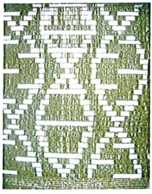 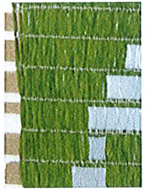 ScaleTechnical DetailsMaterials UsedHeight: 90 cmWidth: 45 cmTextileCotton